PENGARUH KUALITAS RASA DAN HARGA TERHADAP KEPUASAN KONSUMEN PADA PABRIK KRIPIK CAP RUMAH ADAT MINANG MEDANSKRIPSIOLEH:DIANA NOVITA SARINPM. 163114351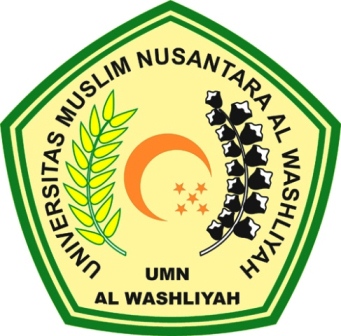 PROGRAM STUDI MANAJEMENFAKULTAS EKONOMI UNIVERSITAS MUSLIM NUSANTARA AL-WASHLIYAHMEDAN2020PENGARUH KUALITAS RASA DAN HARGA TERHADAP KEPUASAN KONSUMEN PADA PABRIK KRIPIK CAP RUMAH ADAT MINANG MEDANSKRIPSIDiajukan Sebagai Persyaratan Untuk Memperoleh Gelar Sarjana Manajemen (S.M)pada Jurusan Manajemen Fakultas Ekonomi Universitas Muslim NusantaraAl- Washliyah MedanOLEH:DIANA NOVITA SARINPM. 163114351PROGRAM STUDI MANAJEMENFAKULTAS EKONOMI UNIVERSITAS MUSLIM NUSANTARA AL-WASHLIYAHMEDAN2020ABSTRAKPENGARUH KUALITAS RASA DAN HARGA TERHADAP KEPUASAN KONSUMEN PADA PABRIK KRIPIK CAP RUMAH ADAT MINANG MEDANDIANA NOVITA SARI163114351	Penelitian ini bertujuan untuk menganalisis pengaruh kualitas rasa dan harga terhadap kepuasan konsumen pada pabrik kripik cap rumah adat minang medandan untuk mengetahui seberapa besar pengaruh kualitas rasa dan harga terhadap kepuasan konsumen. Penelitian ini menggunakan pendekatan deskriptif kuantitatif. Dengan jumlah populasi sebanyak 200 responden dengan batas toleransi sebesar 10 % yang dihitung dengan rumus slovin maka diperoleh jumlah sampel sebanyak 67 responden dengan teknik pengambilan sampel menggunakan teknik random sampling. Pengumpulan data dilakukan dengan cara memberikan daftar pernyataan kepada responden yaitu konsumen Pabrik Kripik Cap Rumah Adat Minang Medan. Penelitian ini menggunakan teknik Analisis Regresi Linear Berganda, Uji t, Uji F, Koefisien Deerminasi. Hasil Analisis Regresi Linear Berganda diperoleh Y = 2.998 + 0,514X1 + 0,338X2 Hasil Uji Parsial (Uji t) menunjukkan bahwa Kualitas rasa (X1) berpengaruh signifikan terhadap kepuasan konsumen pabrik kripik . Hal tersebut dapat dilihat dari thitung4,863 > ttabel 1,669 dengan signifikan 0,000 < 0,05. Sementara untuk variabel harga (X2) berpengaruh signifikan terhadap kepuasan konsumen pabrik kripik. Hal tersebut dapat dilihat dari nilai thitung (3,158)  > ttabel (1,669) denan signifikan 0,002 < 0,05. Sementara hasil Uji Simultan (Uji F) dari kedua variabel bebas terhadap variabel terikat. Hasil penelitian menunjukkan bahwa secara bersama-sama variabel kualitas rasa dan harga memiliki pengaruh yang signifikan terhadap kepuasan konsumen pabrik kripik cap rumah adat minang medan, hal tersebut dilihat dari nilai fhitung (35.775)  > ftabel(3,14) dengan nilai signifikan sebesar 0,000 < 0,05. Hasil pengujian koefisien determinasi menunjukkan bahwa variabel kualitas rasa dan harga terhadap kepuasan konsumen secara parsial berpengaruh positif dan sinifikan terhadap kepuasan konsumen. Dengan nilai R square sebesar 0,528. Hal ini berarti bahwa pengaruh variabel X1 dengan variabel X2 terhadap variabel Y sebesar 52,8%, sedangkan sisanya sebesar 47,2% dipengaruhi oleh variabel lain yang tidak dimasukkan dalam penelitian ini. Kata Kunci : Kualitas Rasa, Harga, Kepuasan Konsumen ABSTRACTTHE INFLUENCE OF TASTE QUALITY AND PRICE ON CUSTOMER SATISFACTION IN THE MINANG MEDAN CRIPIK CAP FACTORYDIANA NOVITA SARI163114351This study aims to analyze the effect of taste quality and price on consumer satisfaction at the Minang Medan and traditional house stamp chip factory to determine how much influence the quality of taste and price has on consumer satisfaction. This research uses a quantitative descriptive approach. With a total population of 200 respondents with a tolerance limit of 10% which is calculated by the Slovin formula, the sample size is 67 respondents. The sampling technique uses random sampling technique. The data was collected by providing a list of statements to respondents, namely consumers of the Minang Traditional House Cap Chip Factory in Medan. This research uses Multiple Linear Regression Analysis, t test, F test, Deermination Coefficient. The results of multiple linear regression analysis obtained Y = 2.998 + 0.514X1 + 0.338X2. Partial test results (t test) show that taste quality (X1) has a significant effect on customer satisfaction at the chip factory. This can be seen from tcount 4.863> ttable 1.669 with a significant 0.000 <0.05. Meanwhile, the price variable (X2) has a significant effect on customer satisfaction at the chip factory. This can be seen from the value of tcount (3.158)> t table (1.669) with a significant 0.002 <0.05. While the simultaneous test results (Test F) of the two independent variables on the dependent variable. The results showed that together the variables of taste quality and price had a significant influence on consumer satisfaction at the Minang Medan traditional house stamp chip factory, this was seen from the value of fcount (35,775)> ftabel (3.14) with a significant value of 0,000 < 0.05. The test results of the coefficient of determination show that the variable quality of taste and price on customer satisfaction partially has a positive and significant effect on customer satisfaction. With an R square value of 0.528. This means that the effect of variable X1 and variable X2 on variable Y is 52.8%, while the remaining 47.2% is influenced by other variables not included in this study.Keywords: Taste Quality, Price, Customer Satisfaction